Электронный фондправовых и нормативно-технических документовНачало формыКонец формы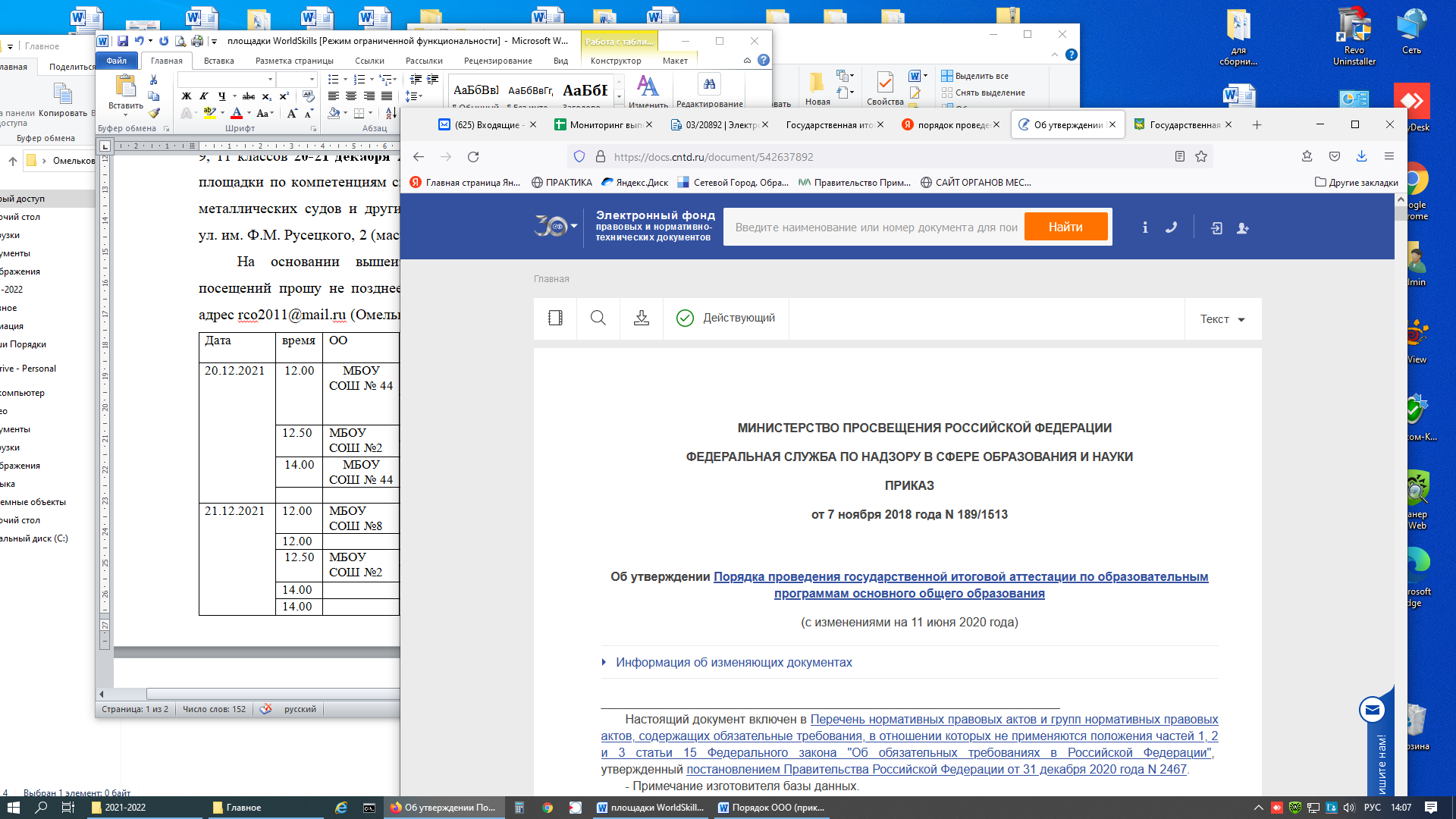          МИНИСТЕРСТВО ПРОСВЕЩЕНИЯ РОССИЙСКОЙ ФЕДЕРАЦИИФЕДЕРАЛЬНАЯ СЛУЖБА ПО НАДЗОРУ В СФЕРЕ ОБРАЗОВАНИЯ И НАУКИПРИКАЗот 7 ноября 2018 года N 189/1513      

Об утверждении Порядка проведения государственной итоговой аттестации по образовательным программам основного общего образования(с изменениями на 11 июня 2020 года)Информация об изменяющих документах____________________________________________________________________ Документ с изменениями, внесенными: совместным приказом Минпросвещения России и Рособрнадзора от 11 июня 2020 года N 293/650 (Официальный интернет-портал правовой информации www.pravo.gov.ru, 11.06.2020, N 0001202006110010) (вступил в силу c 15 июня 2020 года). ____________________________________________________________________ ____________________________________________________________________ Настоящий документ включен в Перечень нормативных правовых актов и групп нормативных правовых актов, содержащих обязательные требования, в отношении которых не применяются положения частей 1, 2 и 3 статьи 15 Федерального закона "Об обязательных требованиях в Российской Федерации", утвержденный постановлением Правительства Российской Федерации от 31 декабря 2020 года N 2467.- Примечание изготовителя базы данных.____________________________________________________________________В соответствии с частью 5 статьи 59 Федерального закона от 29 декабря 2012 г. N 273-ФЗ "Об образовании в Российской Федерации" (Собрание законодательства Российской Федерации, 2012, N 53, ст.7598; 2013, N 19, ст.2326; N 23, ст.2878; N 27, ст.3462; N 30, ст.4036; N 48, ст.6165; 2014, N 6, ст.562, ст.566; N 19, ст.2289; N 22, ст.2769; N 23, ст.2930, ст.2933; N 26, ст.3388; N 30, ст.4217, ст.4257, ст.4263; 2015, N 1, ст.42, ст.53, ст.72; N 14, ст.2008; N 18, ст.2625; N 27, ст.3951, ст.3989; N 29, ст.4339, ст.4364; N 51, ст.7241; 2016, N 1, ст.8, ст.9, ст.24, ст.72, ст.78; N 10, ст.1320; N 23, ст.3289, ст.3290; N 27, ст.4160, ст.4219, ст.4223, ст.4238, ст.4239, ст.4245, ст.4246, ст.4292; 2017, N 18, ст.2670; N 31, ст.4765; N 50, ст.7563; 2018, N 1, ст.57; N 9, ст.1282; N 11, ст.1591; N 27, ст.3945, ст.3953; N 32, ст.5110, ст.5122), подпунктом 4.2.25 Положения о Министерстве просвещения Российской Федерации, утвержденного постановлением Правительства Российской Федерации от 28 июля 2018 г. N 884 (Собрание законодательства Российской Федерации, 2018, N 32 (часть II), ст.5343; N 36, ст.5634), и подпунктом 5.2.7 Положения о Федеральной службе по надзору в сфере образования и науки, утвержденного постановлением Правительства Российской Федерации от 28 июля 2018 г. N 885 (Собрание законодательства Российской Федерации, 2018, N 32 (часть II), ст.5344, N 41, ст.6267),приказываем:1. Утвердить прилагаемый Порядок проведения государственной итоговой аттестации по образовательным программам основного общего образования.2. Признать утратившими силу приказы Министерства образования и науки Российской Федерации:от 25 декабря 2013 г. N 1394 "Об утверждении Порядка проведения государственной итоговой аттестации по образовательным программам основного общего образования" (зарегистрирован Министерством юстиции Российской Федерации 3 февраля 2014 г., регистрационный N 31206);от 15 мая 2014 г. N 528 "О внесении изменений в Порядок проведения государственной итоговой аттестации по образовательным программам основного общего образования, утвержденный приказом Министерства образования и науки Российской Федерации от 25 декабря 2013 г. N 1394" (зарегистрирован Министерством юстиции Российской Федерации 26 мая 2014 г., регистрационный N 32436);от 30 июля 2014 г. N 863 "О внесении изменения в Порядок проведения государственной итоговой аттестации по образовательным программам основного общего образования, утвержденный приказом Министерства образования и науки Российской Федерации от 25 декабря 2013 г. N 1394" (зарегистрирован Министерством юстиции Российской Федерации 8 августа 2014 г., регистрационный N 33487);от 16 января 2015 г. N 10 "О внесении изменений в Порядок проведения государственной итоговой аттестации по образовательным программам основного общего образования, утвержденный приказом Министерства образования и науки Российской Федерации от 25 декабря 2013 г. N 1394" (зарегистрирован Министерством юстиции Российской Федерации 27 января 2015 г., регистрационный N 35731);от 7 июля 2015 г. N 692 "О внесении изменений в Порядок проведения государственной итоговой аттестации по образовательным программам основного общего образования, утвержденный приказом Министерства образования и науки Российской Федерации от 25 декабря 2013 г. N 1394" (зарегистрирован Министерством юстиции Российской Федерации 28 июля 2015 г., регистрационный N 38233);от 3 декабря 2015 г. N 1401 "О внесении изменения в Порядок проведения государственной итоговой аттестации по образовательным программам основного общего образования, утвержденный приказом Министерства образования и науки Российской Федерации от 25 декабря 2013 г. N 1394" (зарегистрирован Министерством юстиции Российской Федерации 30 декабря 2015 г., регистрационный N 40407);от 24 марта 2016 г. N 305 "О внесении изменений в Порядок проведения государственной итоговой аттестации по образовательным программам основного общего образования, утвержденный приказом Министерства образования и науки Российской Федерации от 25 декабря 2013 г. N 1394" (зарегистрирован Министерством юстиции Российской Федерации 13 апреля 2016 г., регистрационный N 41778);от 9 января 2017 г. N 7 "О внесении изменений в Порядок проведения государственной итоговой аттестации по образовательным программам основного общего образования, утвержденный приказом Министерства образования и науки Российской Федерации от 25 декабря 2013 г. N 1394" (зарегистрирован Министерством юстиции Российской Федерации 3 февраля 2017 г., регистрационный N 45523).Министр просвещения
Российской Федерации
О.Ю.Васильева

Руководитель Федеральной
службы по надзору в сфере
образования и науки
С.С.Кравцов Зарегистрированов Министерстве юстицииРоссийской Федерации10 декабря 2018 года,регистрационный N 52953Приложение

УТВЕРЖДЕН
приказом Министерства
просвещения Российской Федерации
и Федеральной службы по надзору
в сфере образования и науки
от 7 ноября 2018 года N 189/1513      

Порядок проведения государственной итоговой аттестации по образовательным программам основного общего образования (с изменениями на 11 июня 2020 года)____________________________________________________________________Настоящий Порядок не применяется с 15 июня 2020 года в части организации и проведения ГИА-9, результаты которой являются основанием для выдачи аттестата об основном общем образовании в 2020 учебном году - см. пункт 1 Особенности проведения государственной итоговой аттестации по образовательным программам основного общего образования в 2020 году, утвержденных совместным приказом Минпросвещения России и Рособрнадзора от 11 июня 2020 года N 293/650. ____________________________________________________________________          I. Общие положения 1. Порядок проведения государственной итоговой аттестации по образовательным программам основного общего образования (далее - Порядок) определяет формы проведения государственной итоговой аттестации по образовательным программам основного общего образования (далее - ГИА), участников, требования к использованию средств обучения и воспитания, средств связи при проведении ГИА, требования, предъявляемые к лицам, привлекаемым к проведению ГИА, порядок проверки экзаменационных работ, порядок подачи и рассмотрения апелляций, изменения и (или) аннулирования результатов ГИА.2. ГИА, завершающая освоение имеющих государственную аккредитацию основных образовательных программ основного общего образования, является обязательной.3. ГИА проводится государственными экзаменационными комиссиями (далее - ГЭК) в целях определения соответствия результатов освоения обучающимися образовательных программ основного общего образования соответствующим требованиям федерального государственного образовательного стандарта основного общего образования._______________Часть 4 статьи 59 Федерального закона от 29 декабря 2012 г. N 273-ФЗ "Об образовании в Российской Федерации" (далее - Федеральный закон).4. Обучающиеся, являющиеся в текущем учебном году победителями или призерами заключительного этапа всероссийской олимпиады школьников, членами сборных команд Российской Федерации, участвовавших в международных олимпиадах и сформированных в порядке, устанавливаемом Министерством просвещения Российской Федерации, освобождаются от прохождения ГИА по учебному предмету, соответствующему профилю всероссийской олимпиады школьников, международной олимпиады._______________Подпункт 4.2.32 Положения о Министерстве просвещения Российской Федерации, утвержденного постановлением Правительства Российской Федерации от 28 июля 2018 г. N 884 (далее - Положение о Министерстве просвещения Российской Федерации).5. Лица, осваивающие образовательные программы основного общего образования в форме семейного образования, либо лица, обучающиеся по не имеющим государственной аккредитации образовательным программам основного общего образования, вправе пройти экстерном ГИА в организации, осуществляющей образовательную деятельность по имеющим государственную аккредитацию образовательным программам основного общего образования (далее - образовательная организация), в формах, устанавливаемых настоящим Порядком (далее - экстерны)._______________Часть 3 статьи 34 Федерального закона.II. Формы проведения ГИА и участники ГИА 6. ГИА проводится:а) в форме основного государственного экзамена (далее - ОГЭ) с использованием контрольных измерительных материалов, представляющих собой комплексы заданий стандартизированной формы (далее - КИМ), - для обучающихся образовательных организаций, в том числе иностранных граждан, лиц без гражданства, в том числе соотечественников за рубежом, беженцев и вынужденных переселенцев, освоивших образовательные программы основного общего образования в очной, очно-заочной или заочной формах, лиц, обучающихся в образовательных организациях, расположенных за пределами территории Российской Федерации и реализующих имеющие государственную аккредитацию образовательные программы основного общего образования, и загранучреждениях Министерства иностранных дел Российской Федерации, имеющих в своей структуре специализированные структурные образовательные подразделения (далее - загранучреждения), а также для экстернов, допущенных в текущем году к ГИА;_______________Часть 11 статьи 59 Федерального закона.б) в форме государственного выпускного экзамена (далее - ГВЭ) с использованием текстов, тем, заданий, билетов - для обучающихся, осваивающих образовательные программы основного общего образования в специальных учебно-воспитательных учреждениях закрытого типа, а также в учреждениях, исполняющих наказание в виде лишения свободы, а также для обучающихся с ограниченными возможностями здоровья, обучающихся - детей-инвалидов и инвалидов, осваивающих образовательные программы основного общего образования (далее - обучающиеся с ограниченными возможностями здоровья, обучающиеся - дети-инвалиды и инвалиды);в) в форме, устанавливаемой органами исполнительной власти субъектов Российской Федерации, осуществляющими государственное управление в сфере образования (далее - ОИВ), - для обучающихся образовательных организаций, изучавших родной язык из числа языков народов Российской Федерации (далее - родной язык) и литературу народов России на родном языке из числа языков народов Российской Федерации (далее - родная литература) и выбравших экзамен по родному языку и (или) родной литературе для прохождения ГИА на добровольной основе._______________Пункт 2 части 13 статьи 59 Федерального закона.7. ГИА в форме ОГЭ и (или) ГВЭ включает в себя четыре экзамена по следующим учебным предметам: экзамены по русскому языку и математике (далее - обязательные учебные предметы), а также экзамены по выбору обучающегося, экстерна (далее вместе - участники ГИА) по двум учебным предметам из числа учебных предметов: физика, химия, биология, литература, география, история, обществознание, иностранные языки (английский, французский, немецкий и испанский), информатика и информационно-коммуникационные технологии (ИКТ).Лицам, изучавшим родной язык и родную литературу при получении основного общего образования, предоставляется право при прохождении ГИА выбрать экзамен по родному языку и (или) родной литературе.Для участников ГИА с ограниченными возможностями здоровья, участников ГИА - детей-инвалидов и инвалидов ГИА по их желанию проводится только по обязательным учебным предметам (далее - участники ГИА, проходящие ГИА только по обязательным учебным предметам).8. ГИА в форме ОГЭ и (или) ГВЭ по всем учебным предметам, указанным в пункте 7 настоящего Порядка (за исключением иностранных языков, а также родного языка и родной литературы), проводится на русском языке.9. В случае изучения учебного предмета инвариантной части учебного плана образовательной организации на родном языке ГИА по учебному предмету проводится также на родном языке при условии, что при его изучении использовались учебники, включенные в федеральный перечень учебников, рекомендуемых к использованию при реализации имеющих государственную аккредитацию образовательных программ начального общего, основного общего, среднего общего образования, сформированный в соответствии с установленным Министерством просвещения Российской Федерации порядком._______________Подпункт 4.2.8 Положения о Министерстве просвещения Российской Федерации.10. Для лиц, указанных в подпункте "б" пункта 6 настоящего Порядка, ГИА по отдельным учебным предметам по их желанию проводится в форме ОГЭ. При этом допускается сочетание форм проведения ГИА (ОГЭ и ГВЭ).11. К ГИА допускаются обучающиеся, не имеющие академической задолженности, в полном объеме выполнившие учебный план или индивидуальный учебный план (имеющие годовые отметки по всем учебным предметам учебного плана за IX класс не ниже удовлетворительных), а также имеющие результат "зачет" за итоговое собеседование по русскому языку._______________Часть 6 статьи 59 Федерального закона.
Экстерны допускаются к ГИА при условии получения на промежуточной аттестации отметок не ниже удовлетворительных, а также имеющие результат "зачет" за итоговое собеседование по русскому языку.12. Выбранные участниками ГИА учебные предметы, форма (формы) ГИА (для лиц, указанных в подпункте "б" пункта 6 настоящего Порядка) и язык, на котором они планируют сдавать экзамены (для обучающихся, указанных в пункте 8 настоящего Порядка), а также сроки участия в ГИА указываются ими в заявлениях.Заявления об участии в ГИА подаются до 1 марта включительно:обучающимися - в образовательные организации, в которых обучающиеся осваивают образовательные программы основного общего образования;экстернами - в образовательные организации по выбору экстернов.13. Заявления подаются участниками ГИА лично на основании документов, удостоверяющих личность, или их родителями (законными представителями) на основании документов, удостоверяющих личность, или уполномоченными лицами на основании документов, удостоверяющих личность, и доверенности.Участники ГИА с ограниченными возможностями здоровья при подаче заявления предъявляют копию рекомендаций психолого-медико-педагогической комиссии (далее - ПМПК), а участники ГИА - дети-инвалиды и инвалиды - оригинал или заверенную копию справки, подтверждающей факт установления инвалидности, выданной федеральным государственным учреждением медико-социальной экспертизы (далее - справка, подтверждающая инвалидность), а также копию рекомендаций ПМПК в случаях, предусмотренных пунктом 44 настоящего Порядка.14. Участники ГИА вправе изменить перечень указанных в заявлениях экзаменов, а также форму ГИА (для лиц, указанных в подпункте "б" пункта 6 настоящего Порядка) и сроки участия в ГИА только при наличии у них уважительных причин (болезни или иных обстоятельств), подтвержденных документально. В этом случае участники ГИА подают заявления в ГЭК с указанием измененного перечня учебных предметов, по которым они планируют пройти ГИА, и (или) измененной формы ГИА, сроков участия в ГИА. Указанные заявления подаются не позднее чем за две недели до начала соответствующего экзамена.© АО «Кодекс», 2021. Исключительные авторские и смежные права принадлежат АО «Кодекс». 